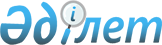 Солтүстік Қазақстан облысы Аққайың ауданы мәслихатының 2021 жылғы 8 қаңтардағы № 44-24 "2021-2023 жылдарға арналған Аққайың ауданының Полтавка ауылдық округінің бюджетін бекіту туралы" шешіміне өзгерістер енгізу туралыСолтүстік Қазақстан облысы Аққайың ауданы маслихатының 2021 жылғы 29 қазандағы № 6-18 шешімі
      Солтүстік Қазақстан облысы Аққайың ауданының мәслихаты ШЕШТІ:
      1. Солтүстік Қазақстан облысы Аққайың ауданы мәслихатының 2021 жылғы 8 қаңтардағы № 44-24 "2021-2023 жылдарға арналған Аққайың ауданының Полтавка ауылдық округінің бюджетін бекіту туралы" шешіміне (Нормативтік құқықтық актілерді мемлекеттік тіркеу тізілімінде № 6947 болып тіркелген) келесі өзгерістер енгізілсін:
      1-тармақ жаңа редакцияда жазылсын: 
      "1. 2021-2023 жылдарға арналған Аққайың ауданының Полтавка ауылдық округінің бюджеті осы шешімге тиісінше 1, 2 және 3-қосымшаларға сәйкес, оның ішінде 2021 жылға мынадай көлемдерде бекітілсін:
      1) кірістер – 179673,2 мың теңге:
      салықтық түсімдер – 1664 мың теңге;
      салықтық емес түсімдер – 201 мың теңге;
      негізгі капиталды сатудан түсетін түсімдер - 0 мың теңге;
      трансферттер түсімі – 177808,2 мың теңге;
      2) шығындар – 179852,2 мың теңге;
      3) таза бюджеттік кредиттеу - 0 мың теңге:
      бюджеттік кредиттер - 0 мың теңге;
      бюджеттік кредиттерді өтеу - 0 мың теңге;
      4) қаржы активтерімен операциялар бойынша сальдо - 0 мың теңге:
      қаржы активтерін сатып алу - 0 мың теңге;
      мемлекеттің қаржы активтерін сатудан түсетін түсімдер - 0 мың теңге;
      5) бюджет тапшылығы (профициті) - -179 мың теңге;
      6) бюджет тапшылығын қаржыландыру (профицитін пайдалану)
      - 179 мың теңге.:
      қарыздар түсімі - 0 мың теңге;
      қарыздарды өтеу - 0 мың теңге;
      бюджет қаражатының пайдаланылатын қалдықтары - 179 мың теңге.";
      көрсетілген шешімнің 1-қосымшасы осы шешімнің қосымшасына сәйкес жаңа редакцияда жазылсын.
      2. Осы шешім 2021 жылғы 1 қаңтардан бастап қолданысқа енгізіледі. 2021 жылға арналған Аққайың ауданының Полтавка ауылдық округінің бюджеті
					© 2012. Қазақстан Республикасы Әділет министрлігінің «Қазақстан Республикасының Заңнама және құқықтық ақпарат институты» ШЖҚ РМК
				
      Солтүстік Қазақстан облысы Аққайың ауданы мәслихатының хатшысы 

Е. Жәкенов
Солтүстік Қазақстан облысыАққайың ауданы мәслихатының2021 жылғы 29 қазандағы№ 6-18 шешімінеқосымшаСолтүстік Қазақстан облысыАққайың ауданы мәслихатының2021 жылғы 8 қаңтары№ 44-24 шешіміне1-қосымша
Санаты
Сыныбы
Кіші сыныбы
Кіші сыныбы
Атауы
Сомасы,
мың теңге
1) Кірістер
179673,2
1
Салықтық түсімдер
1 664
04
Меншікке салынатын салықтар
1 664
1
1
Мүлікке салынатын салықтар
32
3
3
Жер салығы
90
4
4
Көлік құралдарына салынатын салық
1 542
2
Салықтық емес түсімдер
201 
01
Мемлекеттік меншіктен түсетін кірістер
201
5
5
Мемлекет меншігіндегі мүлікті жалға беруден түсетін кірістер
201
3
Негізгі капиталды сатудан түсетін түсімдер
0
4
Трансферттердің түсімдері
177808,2
02
Мемлекеттiк басқарудың жоғары тұрған органдарынан түсетiн трансферттер
177808,2
3
3
Аудандардың (облыстық маңызы бар қаланың) бюджетінен трансферттер
177808,2
Функционалдық топ
Кіші функция
Бюджеттік бағдарламаның әкімшісі
Бағдарлама
Атауы
Сомасы,
мың теңге
2) Шығындар
179852,2
01
Жалпы сипаттағы мемлекеттік қызметтер
17926,2
1
Мемлекеттiк басқарудың жалпы функцияларын орындайтын өкiлдi, атқарушы және басқа органдар
17926,2
124
Аудандық маңызы бар қала, ауыл, кент, ауылдық округ әкімінің аппараты
17926,2
001
Аудандық маңызы бар қала, ауыл, кент, ауылдық округ әкімінің қызметін қамтамасыз ету жөніндегі қызметтер
17581
022
Мемлекеттік күрделі шығындар
345,2
07
Тұрғын-үй коммуналдық шаруашылық
1 302
3
Елді мекендерді абаттандыру
1 302
124
Аудандық маңызы бар қала, ауыл, кент, ауылдық округ әкімінің аппараты
1 302
008
Елді мекендердегі көшелерді жарықтандыру
102
009
Елді мекендердің санитариясын қамтамасыз ету
900
011
Елді мекендерді абаттандыру мен көгалдандыру
300
08
Мәдениет, спорт, туризм және ақпараттық кеңістiк
11 440
1
Мәдениет саласындағы қызмет
11 440
124
Аудандық маңызы бар қала, ауыл, кент, ауылдық округ әкімінің аппараты
11 440
006
Жергілікті деңгейде мәдени-демалыс жұмысын қолдау
11 440
12
Көлiк және коммуникация
587
1
Автомобиль көлігі
587
124
Аудандық маңызы бар қала, ауыл, кент, ауылдық округ әкімінің аппараты
587
013
Аудандық маңызы бар қалаларда, ауылдарда, кенттерде, ауылдық округтерде автомобиль жолдарының жұмыс істеуін қамтамасыз ету
587
13
Басқалар
148597
9
Басқалар
148597
124
Аудандық маңызы бар қала, ауыл, кент, ауылдық округ әкімінің аппараты
148597
057
"Ауыл-Ел бесігі" жобасы шеңберінде ауылдық елді мекендердегі әлеуметтік және инженерлік инфрақұрылым бойынша іс-шараларды іске асыру
148597
3) Таза бюджеттік кредиттеу
0
Бюджеттік кредиттер
0
Бюджеттік кредиттерді өтеу
0
4) Қаржы активтерімен операциялар бойынша сальдо
0
Қаржы активтерін сатып алу
0
Мемлекеттік қаржы активтерін сатудан түсетін түсімдер
0
5) Бюджет тапшылығы (профициті)
-179
6) Бюджет тапшылығын қаржыландыру (профицитін пайдалану)
179
Қарыздар түсімі
0
Қарыздарды өтеу
0
Санаты
Сыныбы
Кіші сыныбы
Кіші сыныбы
Атауы
Сомасы,
мың теңге
8
Бюджет қаражатының пайдаланылатын қалдықтары
179
01
Бюджет қаражаты қалдықтары
179
1
1
Бюджет қаражатының бос қалдықтары
179